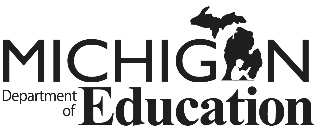 Written Notification of McKinney-Vento Determination – DISTRICT FORMTo be completed by the McKinney-Vento Liaison of a receiving school when a request for a student experiencing homelessness is declined by a public school district.Date of Notification of Determination: 							Person completing form: 									Title of person completing form: 								Name of District: 										In compliance with section 722(g)(3)(E) of the McKinney-Vento Homeless Assistance Act, the following written notification is provided to:Name of Parent(s)/Guardian(s): 								Name of Student(s): 											 Check here if student is an unaccompanied youth.After reviewing your request to enroll/serve the student(s) listed above, the request is declined.  This determination was based upon the following (attach additional pages if necessary):You have the right to appeal this decision by completing the second page of this notice or by contacting the school district’s McKinney-Vento Liaison (in person, by email or  mail).Name of District McKinney-Vento Liaison: 						Phone: 					Email: 						In addition:The student listed above has the right to enroll immediately in the requested school pending the resolution of the dispute.You may provide written or verbal communication(s) to support your position regarding the student’s enrollment/service in the requested school.  You may use the attached form for this notification.If further help is needed or desired you may contact the State Coordinator for Homeless Education at:			          Michigan Department of EducationOffice of Field Services, Special Populations Unit517-373-6066  or   kies-lowep@michigan.gov 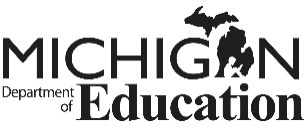 Written Notification of McKinney-Vento Appeal Request – PARENT/GUARDIAN/YOUTHDate of Appeal: 				   Date of Decision Being Appealed: 			Student(s): 								  Grades:                 		Person completing appeal form:  									Relationship to student(s), or self if unaccompanied youth: 						I may be contacted at (phone or email): 								I wish to appeal the enrollment decision made by: 							Name of School and District: 										I have been provided with (please check all that apply):	    A written explanation of the school’s/district’s decision		    The contact information of the District’s MV Liaison		    A copy of the District or State’s dispute resolution process for students experiencing homelessnessOptional: Please include a brief, clear explanation of the reason(s) you wish to appeal this determination.	 (initial) The school provided me with a copy of this form upon submission.SUBMIT THIS FORM TO:  	          Michigan Department of EducationOffice of Field Services, Special Populations Unit517-373-6066	or   kies-lowep@michigan.govMcKinney-Vento Program Complaint Form  –  PARENT/GUARDIAN/YOUTHDate of Complaint 			   	Date of Incident Prompting Complaint: 			Person completing complaint form:  									Student(s): 								  Grades:                 		Relationship to student(s), or self, if unaccompanied youth: 						I may be contacted at (phone or email): 								Name of School, District and Staff Role Involved: 							Please provide a brief, clear explanation of the incident which prompted this complaint.(Please include additional pages if necessary.)	 (initial) The school staff offered to submit this complaint form to the MDE on my behalf.	 (initial) I have elected to submit this form on my own behalf to the MDE.SUBMIT THIS FORM TO:  	          State Coordinator for Homeless EducationMichigan Department of EducationOffice of Field Services, Special Populations UnitEmail to: kies-lowep@michigan.gov  OR FAX to:  517-335-2886